Baccalauréat Professionnel Maintenance des VéhiculesetCertificat d’Aptitude Professionnelle Maintenance des Véhicules (Certification intermédiaire)Option … : ……………………….LIVRET BILAN DE COMPÉTENCESSESSION 20..SOMMAIRE IDENTIFICATION DES ENTREPRISES D’ACCUEIL POUR LES PFMP	3ATTESTATIONS DE PRÉSENCE ET RECAPITULATIF DES PFMP	4ÉVALUATION DES COMPÉTENCES MOBILISÉES LORS DE LA PFMP 1	5ÉVALUATION DES COMPÉTENCES MOBILISÉES LORS DE LA PFMP 2	6ÉVALUATION DES COMPÉTENCES MOBILISÉES LORS DE LA PFMP 3	7ÉVALUATION DES COMPÉTENCES MOBILISÉES LORS DE LA PFMP 4	8ÉVALUATION DES COMPÉTENCES MOBILISÉES LORS DE LA PFMP 5	9ÉVALUATION DES COMPÉTENCES MOBILISÉES LORS DE LA PFMP 6	11IDENTIFICATION DES ENTREPRISES D’ACCUEIL POUR LES PFMPATTESTATIONS DE PRÉSENCE ET RÉCAPITULATIF DES PFMPLe suivi des périodes de formation en milieu professionnel ainsi que les cachets des entreprises et signatures des tuteurs consignés dans le livret de l’apprenant permettent au professeur chargé de ce suivi, d’attester du nombre de semaines effectuées.Ce pointage est indispensable, principalement lorsque le suivi est réalisé par des personnes différentes tout au long de la formation.Le professeur en charge de la dernière année de formation pourra, en s’appuyant sur ce document, réaliser le récapitulatif et compléter l’attestation de PFMP académique.ÉVALUATION DES COMPÉTENCES MOBILISÉES LORS DE LA PFMP 1 * Ti : Très insuffisant	I : insuffisant	S : satisfaisant	Ts : Très satisfaisant** NE : non évaluée	0 : Non acquise		1 : Partiellement acquise 	2 : Acquise 	3 : MaîtriséeÉVALUATION DES COMPÉTENCES MOBILISÉES LORS DE LA PFMP 2* Ti : Très insuffisant	I : insuffisant	S : satisfaisant	Ts : Très satisfaisant** NE : non évaluée	0 : Non acquise		1 : Partiellement acquise 	2 : Acquise 	3 : MaîtriséÉVALUATION DES COMPÉTENCES MOBILISÉES LORS DE LA PFMP 3* Ti : Très insuffisant	I : insuffisant	S : satisfaisant	Ts : Très satisfaisant** NE : non évaluée	0 : Non acquise		1 : Partiellement acquise 	2 : Acquise 	3 : MaîtriséeÉVALUATION DES COMPÉTENCES MOBILISÉES LORS DE LA PFMP 4* Ti : Très insuffisant	I : insuffisant	S : satisfaisant	Ts : Très satisfaisant** NE : non évaluée	0 : Non acquise 	1 : Partiellement acquise 	2 : Acquise 	3 : MaîtriséeÉVALUATION DES COMPÉTENCES MOBILISÉES LORS DE LA PFMP 5* Ti : Très insuffisant	I : insuffisant	S : satisfaisant	Ts : Très satisfaisant*** NE : non évaluée	0 : Non acquise 	1 : Partiellement acquise 	2 : Acquise 	3 : MaîtriséeÉVALUATION DES COMPÉTENCES MOBILISÉES LORS DE LA PFMP 6* Ti : Très insuffisant	I : insuffisant	S : satisfaisant	Ts : Très satisfaisant*** NE : non évaluée	0 : Non acquise 	1 : Partiellement acquise 	2 : Acquise 	3 : Maîtrisée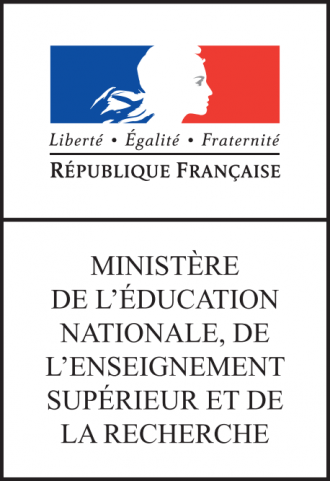 IDENTIFICATION DE L’ÉLÈVEIDENTIFICATION DE L’ÉLÈVEIDENTIFICATION DE L’ÉLÈVEIDENTIFICATION DE L’ÉLÈVENOM : Prénom : Prénom : Date de naissance : ADRESSE : ADRESSE : ADRESSE : ADRESSE : : : @: @: IDENTIFICATION DE L’ÉTABLISSEMENTIDENTIFICATION DE L’ÉTABLISSEMENTIDENTIFICATION DE L’ÉTABLISSEMENTLYCÉE PROFESSIONNEL : LYCÉE PROFESSIONNEL : LYCÉE PROFESSIONNEL : ADRESSE : ADRESSE : ADRESSE : : Fax : @: PROVISEURPROVISEURPROVISEUR ADJOINTPROVISEUR ADJOINTCPE RÉFÉRENTCPE RÉFÉRENTDDFPTDDFPTPROFESSEURS RÉFÉRENTSPROFESSEURS RÉFÉRENTSProfesseur(e) principal(e) et prof. de spécialitéPFMP N° 1            IDENTIFICATION DE L’ENTREPRISEDu :                            au :TAMPON ENTREPRISENOM ou RAISON SOCIALE, adresse :Nom du TUTEUR DE L’ENTREPRISE :PFMP N° 2            IDENTIFICATION DE L’ENTREPRISEDu :                            au :TAMPON ENTREPRISENOM ou RAISON SOCIALE, adresse :Nom du TUTEUR DE L’ENTREPRISE :PFMP N° 3            IDENTIFICATION DE L’ENTREPRISEDu :                            au :TAMPON ENTREPRISENOM ou RAISON SOCIALE, adresse :Nom du TUTEUR DE L’ENTREPRISE :PFMP N° 4           IDENTIFICATION DE L’ENTREPRISEDu :                            au :TAMPON ENTREPRISENOM ou RAISON SOCIALE, adresse :Nom du TUTEUR DE L’ENTREPRISE :PFMP N° 5            IDENTIFICATION DE L’ENTREPRISEDu :                            au :TAMPON ENTREPRISENOM ou RAISON SOCIALE, adresse :Nom du TUTEUR DE L’ENTREPRISE :PFMP N° 6            IDENTIFICATION DE L’ENTREPRISEDu :                            au :TAMPON ENTREPRISENOM ou RAISON SOCIALE, adresse :Nom du TUTEUR DE L’ENTREPRISE :ENTREPRISE N°   	PFMP 1 du 	 au 	ENTREPRISE N°   	PFMP 1 du 	 au 	Nombre de semaines prévues :Nom et signature du professeur responsable :Nombre de semaines effectuées :Nom et signature du professeur responsable :ENTREPRISE N°   	PFMP 2 du 	 au 	ENTREPRISE N°   	PFMP 2 du 	 au 	Nombre de semaines prévues :Nom et signature du professeur responsable :Nombre de semaines effectuées :Nom et signature du professeur responsable :ENTREPRISE N°   	PFMP 3 du 	 au 	ENTREPRISE N°   	PFMP 3 du 	 au 	Nombre de semaines prévues :Nom et signature du professeur responsable :Nombre de semaines effectuées :Nom et signature du professeur responsable :ENTREPRISE N°   	PFMP 4 du 	 au 	ENTREPRISE N°   	PFMP 4 du 	 au 	Nombre de semaines prévues :Nom et signature du professeur responsable :Nombre de semaines effectuées :Nom et signature du professeur responsable :ENTREPRISE N°   	PFMP 5 du 	 au 	ENTREPRISE N°   	PFMP 5 du 	 au 	Nombre de semaines prévues :Nom et signature du professeur responsable :Nombre de semaines effectuées :Nom et signature du professeur responsable :ENTREPRISE N°   	PFMP 6 du 	 au 	ENTREPRISE N°   	PFMP 6 du 	 au 	Nombre de semaines prévues :Nom et signature du professeur responsable :Nombre de semaines effectuées :Nom et signature du professeur responsable :Observations sur les éventuelles absences de l’apprenant :Nom enseignant chargé du suivi :					Date de l’évaluation :Attitudes professionnellesAppréciations du tuteur*Appréciations du tuteur*Appréciations du tuteur*Appréciations du tuteur*Savoirs TechnologiquesAppréciations du tuteur*Appréciations du tuteur*Appréciations du tuteur*Appréciations du tuteur*Attitudes professionnellesTiISTsSavoirs TechnologiquesTiISTsIntérêt porté au travailNom des éléments basiquesCompréhensionFonction des systèmes Niveau d’ActivitéNom des outils/équipementsPonctualité-AssiduitéRisques liés à l’interventionTâches professionnellesTâches professionnellesTâches professionnellesTâches professionnellesTâches professionnellesTâches professionnellesTâches professionnellesMaintenance périodique simple (Entretien)Maintenance périodique simple (Entretien)Évaluation**Évaluation**Évaluation**Évaluation**Évaluation**T1.1Effectuer les contrôles définis par la procédureC331C331C331C331C331T1.1Effectuer les contrôles définis par la procédureNE0123T1.1À partir d’une procédure constructeur dans le cadre d’une révision intermédiaire (15000Kms par ex), révision approfondie (60000Kms par ex), contrôle d’éclairage/signalisation, niveaux, pneumatiques, freinage…T1.2Remplacer les sous-ensembles, ajuster les niveauxC311C311C311C311C311T1.2Remplacer les sous-ensembles, ajuster les niveauxNE0123T1.2Motorisation (huiles, filtres, liquide refroidissement, bougies, …)Freinage (plaquettes, disques,…)Liaison au sol (pneumatique…)T1.3Effectuer la mise à jour des IMC342C342C342C342C342T1.3Effectuer la mise à jour des IMNE0123T1.3Réinitialisation indicateur de maintenanceMaintenance périodique simple (Entretien)Maintenance périodique simple (Entretien)Évaluation**Évaluation**Évaluation**Évaluation**Évaluation**T3.2Régler, paramétrerC341C341C341C341C341T3.2Régler, paramétrerNE0123T3.2(Éclairage, équilibrage des roues...)Observations du tuteur pour la 1ère période de formation :Nom et signature du tuteurNom enseignant chargé du suivi :					Date de l’évaluation :Attitudes professionnellesAppréciations du tuteur*Appréciations du tuteur*Appréciations du tuteur*Appréciations du tuteur*Savoirs TechnologiquesAppréciations du tuteur*Appréciations du tuteur*Appréciations du tuteur*Appréciations du tuteur*Attitudes professionnellesTiISTsSavoirs TechnologiquesTiISTsIntérêt porté au travailNom des éléments basiquesCompréhensionFonction des systèmes Niveau d’ActivitéNom des outils/équipementsPonctualité-AssiduitéRisques liés à l’interventionTâches professionnellesTâches professionnellesTâches professionnellesTâches professionnellesTâches professionnellesTâches professionnellesTâches professionnellesMaintenance périodique simple (Entretien)Maintenance périodique simple (Entretien)Évaluation**Évaluation**Évaluation**Évaluation**Évaluation**T1.1Effectuer les contrôles définis par la procédureC331C331C331C331C331T1.1Effectuer les contrôles définis par la procédureNE0123T1.1À partir d’une procédure constructeur dans le cadre d’une révision (intermédiaire ou révision approfondie par ex), contrôle d’éclairage/signalisation, niveaux, pneumatiques, freinage, jeux, fuite…T1.2Remplacer les sous-ensembles, ajuster les niveauxC311 C311 C311 C311 C311 T1.2Remplacer les sous-ensembles, ajuster les niveauxNE0123T1.2Motorisation (huiles, filtres, liquide refroidissement, bougies, courroie acc, …)Freinage (plaquettes, disques, …)Liaison au sol (pneumatique, …)T1.3Effectuer la mise à jour des IMC342C342C342C342C342T1.3Effectuer la mise à jour des IMNE0123T1.3Réinitialisation indicateur de maintenanceMaintenance corrective simple Maintenance corrective simple Évaluation**Évaluation**Évaluation**Évaluation**Évaluation**Évaluation**Évaluation**Évaluation**Évaluation**Évaluation**Évaluation**Évaluation**Évaluation**Évaluation**Évaluation**T3.1Remplacer, réparer les sous-ensembles, les élémentsC311 (Remplacer)C311 (Remplacer)C311 (Remplacer)C311 (Remplacer)C311 (Remplacer)C311 (Remplacer)C311 (Remplacer)C312 (Réparer)C312 (Réparer)C312 (Réparer)C312 (Réparer)C312 (Réparer)C312 (Réparer)C312 (Réparer)C312 (Réparer)T3.1Remplacer, réparer les sous-ensembles, les élémentsNE012233NENE011223T3.1Des trains roulants (triangle, rotule, bras, silentbloc…)Des circuits électriques (charge, démarrage,…)De la motorisation (échappement, silentbloc, …)De la transmission (arbre, palier, …)T3.2Régler, paramétrerRégler, paramétrerRégler, paramétrerRégler, paramétrerRégler, paramétrerC341C341C341C341C341C341C341C341C341C341C341T3.2Régler, paramétrerRégler, paramétrerRégler, paramétrerRégler, paramétrerRégler, paramétrerNENE001112233T3.2(Éclairage, tension de courroie, équilibrage des roues...)(Éclairage, tension de courroie, équilibrage des roues...)(Éclairage, tension de courroie, équilibrage des roues...)(Éclairage, tension de courroie, équilibrage des roues...)(Éclairage, tension de courroie, équilibrage des roues...)Observations du tuteur pour la 2ème période de formation :Nom et signature du tuteurNom enseignant chargé du suivi :					Date de l’évaluation :Attitudes professionnellesAppréciations du tuteur*Appréciations du tuteur*Appréciations du tuteur*Appréciations du tuteur*Savoirs TechnologiquesAppréciations du tuteur*Appréciations du tuteur*Appréciations du tuteur*Appréciations du tuteur*Attitudes professionnellesTiISTsSavoirs TechnologiquesTiISTsIntérêt porté au travailNom des éléments basiquesCompréhensionFonction des systèmes Prise d’initiativeChaine d’énergie I/SPonctualité-AssiduitéSolutions constructivesTâches professionnellesTâches professionnellesTâches professionnellesTâches professionnellesTâches professionnellesTâches professionnellesTâches professionnellesMaintenance périodique Maintenance périodique Évaluation**Évaluation**Évaluation**Évaluation**Évaluation**T1.1Effectuer les contrôles définis par la procédureC331C331C331C331C331T1.1Effectuer les contrôles définis par la procédureNE0123T1.1Freinage, jeux trains roulants et transmissions, lecture du journal défauts…T1.2Remplacer les sous-ensembles, ajuster les niveauxC311 C311 C311 C311 C311 T1.2Remplacer les sous-ensembles, ajuster les niveauxNE0123T1.2Vidange du circuit de refroidissement, vidange du circuit de freinage…Distribution moteur (repères et éléments accessibles)Maintenance corrective Maintenance corrective Évaluation**Évaluation**Évaluation**Évaluation**Évaluation**Évaluation**Évaluation**Évaluation**Évaluation**Évaluation**Évaluation**Évaluation**Évaluation**Évaluation**Évaluation**T3.1Remplacer, réparer les sous-ensembles, les élémentsC311 (Remplacer)C311 (Remplacer)C311 (Remplacer)C311 (Remplacer)C311 (Remplacer)C311 (Remplacer)C311 (Remplacer)C312 (Réparer)C312 (Réparer)C312 (Réparer)C312 (Réparer)C312 (Réparer)C312 (Réparer)C312 (Réparer)C312 (Réparer)T3.1Remplacer, réparer les sous-ensembles, les élémentsNE012233NENE011223T3.1Freinage (hydraulique : étrier, cylindre récepteur …)Circuit de refroidissement (radiateurs, thermostat…)Trains roulants (amortisseurs AV, roulements …)Motorisation (vanne EGR, Echangeur, Démarreur …)T3.2Régler, paramétrerRégler, paramétrerRégler, paramétrerRégler, paramétrerRégler, paramétrerC341C341C341C341C341C341C341C341C341C341C341T3.2Régler, paramétrerRégler, paramétrerRégler, paramétrerRégler, paramétrerRégler, paramétrerNENE001112233T3.2Freins de stationnement, géométrie des trains roulants, tension de courroie…Freins de stationnement, géométrie des trains roulants, tension de courroie…Freins de stationnement, géométrie des trains roulants, tension de courroie…Freins de stationnement, géométrie des trains roulants, tension de courroie…Freins de stationnement, géométrie des trains roulants, tension de courroie…Restitution du véhicule - Organisation de la maintenanceRestitution du véhicule - Organisation de la maintenanceÉvaluation**Évaluation**Évaluation**Évaluation**Évaluation**Évaluation**Évaluation**Évaluation**Évaluation**Évaluation**Évaluation**Évaluation**T1.1 T1.2 T3.1 T3.2Restituer le véhicule - Compléter l'ordre de réparationC121 Rendre compte de son interventionC121 Rendre compte de son interventionC121 Rendre compte de son interventionC121 Rendre compte de son interventionC121 Rendre compte de son interventionC121 Rendre compte de son interventionC121 Rendre compte de son interventionC123 utiliser un moyen de communicationC123 utiliser un moyen de communicationC123 utiliser un moyen de communicationC123 utiliser un moyen de communicationC123 utiliser un moyen de communicationT1.1 T1.2 T3.1 T3.2Restituer le véhicule - Compléter l'ordre de réparationNE011223NE0123T1.1 T1.2 T3.1 T3.2Compte rendu oral de l’interventionContrôles avant livraisonT1.1 T1.2 T3.1 T3.2Suivi du véhicule - OR – Liste de pièces et fournituresC122 Renseigner un OR , un bon de commande de piècesC122 Renseigner un OR , un bon de commande de piècesC122 Renseigner un OR , un bon de commande de piècesC122 Renseigner un OR , un bon de commande de piècesC122 Renseigner un OR , un bon de commande de piècesC122 Renseigner un OR , un bon de commande de piècesC122 Renseigner un OR , un bon de commande de piècesC122 Renseigner un OR , un bon de commande de piècesC122 Renseigner un OR , un bon de commande de piècesC122 Renseigner un OR , un bon de commande de piècesC122 Renseigner un OR , un bon de commande de piècesC122 Renseigner un OR , un bon de commande de piècesT1.1 T1.2 T3.1 T3.2Suivi du véhicule - OR – Liste de pièces et fournituresNENENE001112233T1.1 T1.2 T3.1 T3.2Suivi du véhicule - OR – Liste de pièces et fournituresObservations du tuteur pour la 3ème période de formation :Nom et signature du tuteur Nom enseignant chargé du suivi :					Date de l’évaluation :Attitudes professionnellesAppréciations du tuteur*Appréciations du tuteur*Appréciations du tuteur*Appréciations du tuteur*Savoirs TechnologiquesAppréciations du tuteur*Appréciations du tuteur*Appréciations du tuteur*Appréciations du tuteur*Attitudes professionnellesTiISTsSavoirs TechnologiquesTiISTsAttitudes pro irréprochablesConnaissance des systèmesIntégration dans l’entrepriseConnaissance de l’environnement proTâches professionnellesTâches professionnellesTâches professionnellesTâches professionnellesTâches professionnellesTâches professionnellesTâches professionnellesMaintenance périodique Maintenance périodique Évaluation**Évaluation**Évaluation**Évaluation**Évaluation**T1.1Effectuer les contrôles définis par la procédureC331C331C331C331C331T1.1Effectuer les contrôles définis par la procédureNE0123T1.1Contrôles visuels, tactiles, auditifsLecture du journal des défautsT1.2Remplacer les sous-ensembles, ajuster les niveauxC311 C311 C311 C311 C311 T1.2Remplacer les sous-ensembles, ajuster les niveauxNE0123T1.2Vidange des circuits hydraulique (refroidissement, freinage, BV …)Distribution moteur (repères et éléments accessibles)Maintenance corrective Maintenance corrective Évaluation**Évaluation**Évaluation**Évaluation**Évaluation**Évaluation**Évaluation**Évaluation**Évaluation**Évaluation**Évaluation**Évaluation**Évaluation**Évaluation**Évaluation**T3.1Remplacer, réparer les sous-ensembles, les élémentsC311 (Remplacer)C311 (Remplacer)C311 (Remplacer)C311 (Remplacer)C311 (Remplacer)C311 (Remplacer)C311 (Remplacer)C312 (Réparer)C312 (Réparer)C312 (Réparer)C312 (Réparer)C312 (Réparer)C312 (Réparer)C312 (Réparer)C312 (Réparer)T3.1Remplacer, réparer les sous-ensembles, les élémentsNE012233NENE011223T3.1Tous systèmesT3.2RéglerRéglerRéglerRéglerRéglerC341C341C341C341C341C341C341C341C341C341C341T3.2RéglerRéglerRéglerRéglerRéglerNENE001112233T3.2Tous systèmesTous systèmesTous systèmesTous systèmesTous systèmesRestitution du véhicule - Organisation de la maintenanceRestitution du véhicule - Organisation de la maintenanceÉvaluation**Évaluation**Évaluation**Évaluation**Évaluation**Évaluation**Évaluation**Évaluation**Évaluation**Évaluation**Évaluation**Évaluation**T1.1 T1.2 T3.1 T3.2Restituer le véhicule - Compléter l'ordre de réparationC121 Rendre compte de son interventionC121 Rendre compte de son interventionC121 Rendre compte de son interventionC121 Rendre compte de son interventionC121 Rendre compte de son interventionC121 Rendre compte de son interventionC121 Rendre compte de son interventionC123 utiliser un moyen de communicationC123 utiliser un moyen de communicationC123 utiliser un moyen de communicationC123 utiliser un moyen de communicationC123 utiliser un moyen de communicationT1.1 T1.2 T3.1 T3.2Restituer le véhicule - Compléter l'ordre de réparationNE011223NE0123T1.1 T1.2 T3.1 T3.2Compte rendu oral de l’interventionContrôles avant livraisonT1.1 T1.2 T3.1 T3.2Suivi du véhicule - OR – Liste de pièces et fournituresC122 Renseigner un OR , un bon de commande de piècesC122 Renseigner un OR , un bon de commande de piècesC122 Renseigner un OR , un bon de commande de piècesC122 Renseigner un OR , un bon de commande de piècesC122 Renseigner un OR , un bon de commande de piècesC122 Renseigner un OR , un bon de commande de piècesC122 Renseigner un OR , un bon de commande de piècesC122 Renseigner un OR , un bon de commande de piècesC122 Renseigner un OR , un bon de commande de piècesC122 Renseigner un OR , un bon de commande de piècesC122 Renseigner un OR , un bon de commande de piècesC122 Renseigner un OR , un bon de commande de piècesT1.1 T1.2 T3.1 T3.2Suivi du véhicule - OR – Liste de pièces et fournituresNENENE001112233T1.1 T1.2 T3.1 T3.2Suivi du véhicule - OR – Liste de pièces et fournituresObservations du tuteur pour la 4ème période de formation :Nom et signature du tuteurNom enseignant chargé du suivi :					Date de l’évaluation :Attitudes professionnellesAppréciations du tuteur*Appréciations du tuteur*Appréciations du tuteur*Appréciations du tuteur*Savoirs TechnologiquesAppréciations du tuteur*Appréciations du tuteur*Appréciations du tuteur*Appréciations du tuteur*Attitudes professionnellesTiISTsSavoirs TechnologiquesTiISTsAttitudes pro irréprochablesConnaissance des systèmesIntégration dans l’entrepriseConnaissance de l’environnement proTâches professionnellesTâches professionnellesTâches professionnellesTâches professionnellesTâches professionnellesTâches professionnellesTâches professionnellesMaintenance périodique complexeMaintenance périodique complexeÉvaluation**Évaluation**Évaluation**Évaluation**Évaluation**T1.2Remplacer les sous-ensembles, ajuster les niveauxC311 C311 C311 C311 C311 T1.2Remplacer les sous-ensembles, ajuster les niveauxNE0123T1.2Vidange des circuits hydraulique (refroidissement, freinage, BV …)Système de dépollution (FAP, additif, …)T1.2Kit distribution moteur…Maintenance corrective complexeMaintenance corrective complexeÉvaluation**Évaluation**Évaluation**Évaluation**Évaluation**Évaluation**Évaluation**Évaluation**Évaluation**Évaluation**Évaluation**Évaluation**Évaluation**Évaluation**Évaluation**T3.1Remplacer, réparer les sous-ensembles, les élémentsC311 (Remplacer)C311 (Remplacer)C311 (Remplacer)C311 (Remplacer)C311 (Remplacer)C311 (Remplacer)C311 (Remplacer)C312 (Réparer)C312 (Réparer)C312 (Réparer)C312 (Réparer)C312 (Réparer)C312 (Réparer)C312 (Réparer)C312 (Réparer)T3.1Remplacer, réparer les sous-ensembles, les élémentsNE012233NENE011223T3.1Tous systèmesT3.2RéglerRéglerRéglerRéglerRéglerC341 (Régler)C341 (Régler)C341 (Régler)C341 (Régler)C341 (Régler)C341 (Régler)C341 (Régler)C341 (Régler)C341 (Régler)C341 (Régler)C341 (Régler)T3.2RéglerRéglerRéglerRéglerRéglerNENE001112233T3.2Tous systèmes (Géométrie des trains roulants, motorisation…)Tous systèmes (Géométrie des trains roulants, motorisation…)Tous systèmes (Géométrie des trains roulants, motorisation…)Tous systèmes (Géométrie des trains roulants, motorisation…)Tous systèmes (Géométrie des trains roulants, motorisation…)Réception –Restitution du véhiculeRéception –Restitution du véhiculeÉvaluation**Évaluation**Évaluation**Évaluation**Évaluation**Évaluation**T4.1Prendre en charge le véhiculePrendre en charge le véhiculeC351C351C351C351C351T4.1Prendre en charge le véhiculePrendre en charge le véhiculeNE0123T4.1Protection et positionnement du véhiculeProtection et positionnement du véhiculeT4.1Consignation du véhicule ou conditions d’intervention favorables constatées réclamées.Consignation du véhicule ou conditions d’intervention favorables constatées réclamées.T4.2Restituer le véhicule - Compléter l'ordre de réparationRestituer le véhicule - Compléter l'ordre de réparationC352C352C352C352C352T4.2Restituer le véhicule - Compléter l'ordre de réparationRestituer le véhicule - Compléter l'ordre de réparationNE0123T4.2Préparation du véhicule selon la procédure de restitution de l’entreprisePréparation du véhicule selon la procédure de restitution de l’entrepriseGestion du poste de travailGestion du poste de travailÉvaluation**Évaluation**Évaluation**Évaluation**Évaluation**Évaluation**Évaluation**Évaluation**Évaluation**Évaluation**Évaluation**Évaluation**T1.2T3.1T3.2T4.1T4.2Organisation du poste garantissant sécurité, efficacité et respect de l’environnementC361 Organiser le poste de travailC361 Organiser le poste de travailC361 Organiser le poste de travailC361 Organiser le poste de travailC361 Organiser le poste de travailC361 Organiser le poste de travailC361 Organiser le poste de travailC362 maintenir en état le poste de travailC362 maintenir en état le poste de travailC362 maintenir en état le poste de travailC362 maintenir en état le poste de travailC362 maintenir en état le poste de travailT1.2T3.1T3.2T4.1T4.2Organisation du poste garantissant sécurité, efficacité et respect de l’environnementNE011223NE0123T1.2T3.1T3.2T4.1T4.2Organisation du poste garantissant sécurité, efficacité et respect de l’environnementT1.2T3.1T3.2T4.1T4.2Organisation du poste garantissant sécurité, efficacité et respect de l’environnementC363 Appliquer les règles d’hygiène, de santé, de sécurité et d’environnementC363 Appliquer les règles d’hygiène, de santé, de sécurité et d’environnementC363 Appliquer les règles d’hygiène, de santé, de sécurité et d’environnementC363 Appliquer les règles d’hygiène, de santé, de sécurité et d’environnementC363 Appliquer les règles d’hygiène, de santé, de sécurité et d’environnementC363 Appliquer les règles d’hygiène, de santé, de sécurité et d’environnementC363 Appliquer les règles d’hygiène, de santé, de sécurité et d’environnementC363 Appliquer les règles d’hygiène, de santé, de sécurité et d’environnementC363 Appliquer les règles d’hygiène, de santé, de sécurité et d’environnementC363 Appliquer les règles d’hygiène, de santé, de sécurité et d’environnementC363 Appliquer les règles d’hygiène, de santé, de sécurité et d’environnementC363 Appliquer les règles d’hygiène, de santé, de sécurité et d’environnementT1.2T3.1T3.2T4.1T4.2Organisation du poste garantissant sécurité, efficacité et respect de l’environnementNENENE001112233T1.2T3.1T3.2T4.1T4.2Organisation du poste garantissant sécurité, efficacité et respect de l’environnementObservations du tuteur pour la 5ème période de formation :Nom et signature du tuteurNom enseignant chargé du suivi :					Date de l’évaluation :Attitudes professionnellesAppréciations du tuteur*Appréciations du tuteur*Appréciations du tuteur*Appréciations du tuteur*Savoirs TechnologiquesAppréciations du tuteur*Appréciations du tuteur*Appréciations du tuteur*Appréciations du tuteur*Attitudes professionnellesTiISTsSavoirs TechnologiquesTiISTsAttitudes pro irréprochablesConnaissance des systèmesIntégration dans l’entrepriseConnaissance de l’environnement proTâches professionnellesTâches professionnellesTâches professionnellesTâches professionnellesTâches professionnellesTâches professionnellesTâches professionnellesMaintenance périodique complexeMaintenance périodique complexeÉvaluation**Évaluation**Évaluation**Évaluation**Évaluation**T1.2Remplacer les sous-ensembles, ajuster les niveauxC311 C311 C311 C311 C311 T1.2Remplacer les sous-ensembles, ajuster les niveauxNE0123T1.2Vidange des circuits hydraulique (refroidissement, freinage, BV …)Système de dépollution (FAP, additif, …)T1.2Kit distribution moteur…Maintenance corrective complexeMaintenance corrective complexeÉvaluation**Évaluation**Évaluation**Évaluation**Évaluation**Évaluation**Évaluation**Évaluation**Évaluation**Évaluation**T3.1Remplacer, réparer les sous-ensembles, les élémentsC311 (Remplacer)C311 (Remplacer)C311 (Remplacer)C311 (Remplacer)C311 (Remplacer)C312 (Réparer)C312 (Réparer)C312 (Réparer)C312 (Réparer)C312 (Réparer)T3.1Remplacer, réparer les sous-ensembles, les élémentsNE0123NE0123T3.1Tous systèmesT3.2Régler, paramétrerC341 (Régler)C341 (Régler)C341 (Régler)C341 (Régler)C341 (Régler)C342 (Paramétrer)C342 (Paramétrer)C342 (Paramétrer)C342 (Paramétrer)C342 (Paramétrer)T3.2Régler, paramétrerNE0123NE0123T3.2Tous systèmes (Géométrie des trains roulants, motorisation, systèmes pilotés…)Réception –Restitution du véhiculeRéception –Restitution du véhiculeÉvaluation**Évaluation**Évaluation**Évaluation**Évaluation**Évaluation**T4.1Prendre en charge le véhiculePrendre en charge le véhiculeC351C351C351C351C351T4.1Prendre en charge le véhiculePrendre en charge le véhiculeNE0123T4.1Protection et positionnement du véhiculeProtection et positionnement du véhiculeT4.1Consignation du véhicule ou conditions d’intervention favorables constatées réclamées.Consignation du véhicule ou conditions d’intervention favorables constatées réclamées.T4.2Restituer le véhicule - Compléter l'ordre de réparationRestituer le véhicule - Compléter l'ordre de réparationC352C352C352C352C352T4.2Restituer le véhicule - Compléter l'ordre de réparationRestituer le véhicule - Compléter l'ordre de réparationNE0123T4.2Préparation du véhicule selon la procédure de restitution de l’entreprisePréparation du véhicule selon la procédure de restitution de l’entrepriseGestion du poste de travailGestion du poste de travailÉvaluation**Évaluation**Évaluation**Évaluation**Évaluation**Évaluation**Évaluation**Évaluation**Évaluation**Évaluation**Évaluation**Évaluation**T1.2T3.1T3.2T4.1T4.2Organisation du poste garantissant sécurité, efficacité et respect de l’environnementC361 Organiser le poste de travailC361 Organiser le poste de travailC361 Organiser le poste de travailC361 Organiser le poste de travailC361 Organiser le poste de travailC361 Organiser le poste de travailC361 Organiser le poste de travailC362 maintenir en état le poste de travailC362 maintenir en état le poste de travailC362 maintenir en état le poste de travailC362 maintenir en état le poste de travailC362 maintenir en état le poste de travailT1.2T3.1T3.2T4.1T4.2Organisation du poste garantissant sécurité, efficacité et respect de l’environnementNE011223NE0123T1.2T3.1T3.2T4.1T4.2Organisation du poste garantissant sécurité, efficacité et respect de l’environnementT1.2T3.1T3.2T4.1T4.2Organisation du poste garantissant sécurité, efficacité et respect de l’environnementC363 Appliquer les règles d’hygiène, de santé, de sécurité et d’environnementC363 Appliquer les règles d’hygiène, de santé, de sécurité et d’environnementC363 Appliquer les règles d’hygiène, de santé, de sécurité et d’environnementC363 Appliquer les règles d’hygiène, de santé, de sécurité et d’environnementC363 Appliquer les règles d’hygiène, de santé, de sécurité et d’environnementC363 Appliquer les règles d’hygiène, de santé, de sécurité et d’environnementC363 Appliquer les règles d’hygiène, de santé, de sécurité et d’environnementC363 Appliquer les règles d’hygiène, de santé, de sécurité et d’environnementC363 Appliquer les règles d’hygiène, de santé, de sécurité et d’environnementC363 Appliquer les règles d’hygiène, de santé, de sécurité et d’environnementC363 Appliquer les règles d’hygiène, de santé, de sécurité et d’environnementC363 Appliquer les règles d’hygiène, de santé, de sécurité et d’environnementT1.2T3.1T3.2T4.1T4.2Organisation du poste garantissant sécurité, efficacité et respect de l’environnementNENENE001112233T1.2T3.1T3.2T4.1T4.2Organisation du poste garantissant sécurité, efficacité et respect de l’environnementObservations du tuteur pour la 6ème période de formation :Nom et signature du tuteur